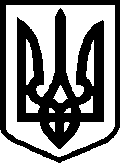 (Дані у % з точністю до цілого числа)-Загальний звітпро результати навчальних досягнень учнів (загальноосвітня та загальнопрофесійна підготовка) 				Державного навчального закладу «Лисянський професійний аграрний ліцей»(назва ЗП(ПТ)О)за І семестр 2020 - 2021 навчального рокуПримітка: Вказати причину неатестації учнів за напрямками. Обчислення процентів рівнів навчальних досягнень враховується за кількістю проатестованих учнів. Директор______________________     		________(О.І. Яцюк)_________								(підпис)			(прізвище, ім’я, по батькові)Любоємський С.С., 0967044406(Дані у % з точністю до цілого числа)Загальний звітпро результати навчальних досягнень учнів (професійна підготовка)				Державного навчального закладу «Лисянський професійний аграрний ліцей»(назва ЗП(ПТ)О)за І семестр 2020 - 2021 навчального рокуПримітка: Вказати причину неатестації учнів за напрямками. Обчислення процентів рівнів навчальних досягнень враховується за кількістю проатестованих учнівДиректор______________________     		________(О.І. Яцюк)_________								(підпис)			(прізвище, ім’я, по батькові)Любоємський С.С., 0967044406(Дані у % з точністю до цілого числа)Загальний звітпро результати навчальних досягнень учнів (загальноосвітня, загальнопрофесійна підготовка)				Державного навчального закладу «Лисянський професійний аграрний ліцей»(назва ЗП(ПТ)О)за директорськими контрольними роботами у 2020 - 2021 навчальному роціПримітка: Вказати причину неатестації учнів за напрямками.Обчислення процентів рівнів навчальних досягнень враховується за кількістю проатестованих учнів.  Директор______________________     		________(О.І. Яцюк)_________								(підпис)			(прізвище, ім’я, по батькові)Любоємський С.С., 0967044406(Дані у % з точністю до цілого числа)Загальний звітпро результати навчальних досягнень учнів (професійна підготовка)				Державного навчального закладу «Лисянський професійний аграрний ліцей»(назва ЗП(ПТ)О)за директорськими контрольними роботами у 2020 - 2021 навчальному роціПримітка: Вказати причину неатестації учнів за напрямками. Обчислення процентів рівнів навчальних досягнень враховується за кількістю проатестованих учнів					Директор______________________     		________(О.І. Яцюк)_________								(підпис)			(прізвище, ім’я, по батькові)Любоємський С.С., 0967044406(Дані у % з точністю до цілого числа)Зведена відомістьрівнів навчальних досягнень учнів Державного навчального закладу «Лисянський професійний аграрний ліцей» (назва ЗП(ПТ)О)за І семестр 2020 - 2021 навчального року				Директор______________________     		________(О.І. Яцюк)_________										(підпис)				(прізвище, ім’я, по батькові)Любоємський С.С., 0967044406Загальний звітпро результати навчальних досягнень учнів І курсу				Державного навчального закладу «Лисянський професійний аграрний ліцей»за І семестр 2020 - 2021 навчального рокуПримітка: Вказати причину неатестації учнів за напрямками.Обчислення процентів рівнів навчальних досягнень враховується за кількістю проатестованих учнівДиректор______________________     		________(О.І. Яцюк)_________								(підпис)			(прізвище, ім’я, по батькові)Любоємський С.С., 0967044406УПРАВЛІННЯ  ОСВІТИ І НАУКИ ЧЕРКАСЬКОЇ
 ОБЛАСНОЇ ДЕРЖАВНОЇ АДМІНІСТРАЦІЇДЕРЖАВНИЙ НАВЧАЛЬНИЙ ЗАКЛАД«ЛИСЯНСЬКИЙ ПРОФЕСІЙНИЙ АГРАРНИЙ ЛІЦЕЙ» (ДНЗ «Лисянський ПАЛ»)вул. Гетьманський шлях, 50, смт. Лисянка, Черкаська обл., 19300 тел. (0249) 6-23-52, 6-20-80, факс (0249) 6-23-52, e-mail: lys_licey@ukr.net06.01.2021 №15Додаток 1до листа НМЦ ПТО у Черкаській області№ 387/09-10 від 24.11.2020Вид напрямкуКількість учнів за списком (І+ІІ+ІІІ+ІV курси та групи ТН)Кількість (І+ІІ+ІІІ+IV курси та групи ТН) проатестованих учнів з даного напрямкуОцінка із свідоцтва за9 класів (69)Оцінка із свідоцтва за9 класів (69)Оцінка із свідоцтва за9 класів (69)Оцінка із свідоцтва за9 класів (69)Оцінка із свідоцтва за9 класів (69)Оцінка із свідоцтва за9 класів (69)Оцінка із свідоцтва за9 класів (69)Оцінка із свідоцтва за9 класів (69)І курс: (69)І курс: (69)І курс: (69)І курс: (69)І курс: (69)І курс: (69)І курс: (69)І курс: (69)ІІ курс:(68)ІІ курс:(68)ІІ курс:(68)ІІ курс:(68)ІІ курс:(68)ІІ курс:(68)ІІ курс:(68)ІІ курс:(68)3+4 курсита групи ТН (67+23+108)3+4 курсита групи ТН (67+23+108)3+4 курсита групи ТН (67+23+108)3+4 курсита групи ТН (67+23+108)3+4 курсита групи ТН (67+23+108)3+4 курсита групи ТН (67+23+108)3+4 курсита групи ТН (67+23+108)3+4 курсита групи ТН (67+23+108)Вид напрямкуКількість учнів за списком (І+ІІ+ІІІ+ІV курси та групи ТН)Кількість (І+ІІ+ІІІ+IV курси та групи ТН) проатестованих учнів з даного напрямкупочатковийпочатковийсереднійсереднійдостатнійдостатнійвисокийвисокийпочатковийпочатковийсереднійсереднійдостатнійдостатнійвисокийвисокийпочатковий.початковий.середнійсереднійдостатнійдостатнійвисокийвисокийпочатковий.початковий.середнійсереднійдостатнійдостатнійвисокийвисокийВид напрямкуКількість учнів за списком (І+ІІ+ІІІ+ІV курси та групи ТН)Кількість (І+ІІ+ІІІ+IV курси та групи ТН) проатестованих учнів з даного напрямкуучнів%учнів%учнів%учнів%учнів%учнів%учнів%учнів%учнів%учнів%учнів%учнів%учнів%учнів%учнів%учнів%Природничо-математичний341203(69+68+67)111638551826233440592131341137552537570038572030913Суспільно -гуманітарний341203 (69+68+67)91341591724342339572332571138562232711003857253746Загальнопрофесійний341190 (69+46+21+57)--------002943223118260020431329122600324134441215Додаток 2до листа НМЦ ПТО у Черкаській області№ 387/09-10 від 24.11.2020Вид напрямкуКількість учнів за списком (І+ІІ+ІІІ+ІV курси та групи ТН) з даного напрямкуКількість (І+ІІ+ІІІ+IV курси та групи ТН) проатестованих учнівз даного напрямкуІ курс: (69)І курс: (69)І курс: (69)І курс: (69)І курс: (69)І курс: (69)І курс: (69)І курс: (69)ІІ курс: (68)ІІ курс: (68)ІІ курс: (68)ІІ курс: (68)ІІ курс: (68)ІІ курс: (68)ІІ курс: (68)ІІ курс: (68)3+4 курсита групи ТН(67+23+108)3+4 курсита групи ТН(67+23+108)3+4 курсита групи ТН(67+23+108)3+4 курсита групи ТН(67+23+108)3+4 курсита групи ТН(67+23+108)3+4 курсита групи ТН(67+23+108)3+4 курсита групи ТН(67+23+108)3+4 курсита групи ТН(67+23+108)Вид напрямкуКількість учнів за списком (І+ІІ+ІІІ+ІV курси та групи ТН) з даного напрямкуКількість (І+ІІ+ІІІ+IV курси та групи ТН) проатестованих учнівз даного напрямкупочатковийпочатковийсереднійсереднійдостатнійдостатнійвисокийвисокийпочатковий.початковий.середнійсереднійдостатнійдостатнійвисокийвисокийпочатковий.початковий.середнійсереднійдостатнійдостатнійвисокийвисокийВид напрямкуКількість учнів за списком (І+ІІ+ІІІ+ІV курси та групи ТН) з даного напрямкуКількість (І+ІІ+ІІІ+IV курси та групи ТН) проатестованих учнівз даного напрямкуучнів%учнів%учнів%учнів%учнів%учнів%учнів%учнів%учнів%учнів%учнів%учнів%Професійно–теоретичний:34131800284230431115001941194181800844288442714Інфраструктурн6946----------------0019412146613РестораторствоБудівельний11811800104310433130093910434180033463042913Машинобудів.ШвейнийАвтотранспорт.Сфера послугЕнергетичнийХарчовийС/г154154001839204381800104393941800324037451215Офісне забезп.Переробна пр.ТорговельнийВид напрямкуКількість учнів за списком (І+ІІ+ІІІ+ІV курси та групи ТН) з даного напрямкуКількість (І+ІІ+ІІІ+IV курси та групи ТН) проатестованих учнів з даного напрямкуІ курс: (вказати кількість атестованих учнів)І курс: (вказати кількість атестованих учнів)І курс: (вказати кількість атестованих учнів)І курс: (вказати кількість атестованих учнів)І курс: (вказати кількість атестованих учнів)І курс: (вказати кількість атестованих учнів)І курс: (вказати кількість атестованих учнів)І курс: (вказати кількість атестованих учнів)ІІ курс: (вказати кількість атестованих учнів)ІІ курс: (вказати кількість атестованих учнів)ІІ курс: (вказати кількість атестованих учнів)ІІ курс: (вказати кількість атестованих учнів)ІІ курс: (вказати кількість атестованих учнів)ІІ курс: (вказати кількість атестованих учнів)ІІ курс: (вказати кількість атестованих учнів)ІІ курс: (вказати кількість атестованих учнів)ІІ курс: (вказати кількість атестованих учнів)3+4 курсита групи ТН (вказати кількість атестованих учнів)3+4 курсита групи ТН (вказати кількість атестованих учнів)3+4 курсита групи ТН (вказати кількість атестованих учнів)3+4 курсита групи ТН (вказати кількість атестованих учнів)3+4 курсита групи ТН (вказати кількість атестованих учнів)3+4 курсита групи ТН (вказати кількість атестованих учнів)3+4 курсита групи ТН (вказати кількість атестованих учнів)3+4 курсита групи ТН (вказати кількість атестованих учнів)3+4 курсита групи ТН (вказати кількість атестованих учнів)Вид напрямкуКількість учнів за списком (І+ІІ+ІІІ+ІV курси та групи ТН) з даного напрямкуКількість (І+ІІ+ІІІ+IV курси та групи ТН) проатестованих учнів з даного напрямкупочатковийпочатковийсереднійсереднійдостатнійдостатнійвисокийвисокийвисокийпочатковий.початковий.середнійсереднійдостатнійдостатнійвисокийвисокийвисокийпочатковий.початковий.середнійсереднійдостатнійдостатнійвисокийвисокийВид напрямкуКількість учнів за списком (І+ІІ+ІІІ+ІV курси та групи ТН) з даного напрямкуКількість (І+ІІ+ІІІ+IV курси та групи ТН) проатестованих учнів з даного напрямкуучнів%учнів%учнів%учнів%%учнів%учнів%учнів%учнів%%учнів%учнів%учнів%учнів%Професійно – практичний:336313002841294212171700183920429191900864385432714Інфраструктурн6946------------------0019412146613РестораторствоБудівельний1181180094310434131300939939522220033463042913Машинобудів.ШвейнийАвтотранспорт.Сфера послугЕнергетичнийХарчовийС/г1541540018391942919190093911424181800324037451215Офісне забезп.6946------------------0019412146613Переробна пр..ТорговельнийДодаток 3до листа НМЦ ПТО у Черкаській області№ 387/09-10 від 24.11.2020Вид напрямкуКількість учнів за списком, (І+ІІ+ІІІ+IV курси та групи ТН) з даного напрямкуКількість учнів (І+ІІ+ІІІ+IV курси та групи ТН) проатестованих з даного напрямкуІ курс:(69)І курс:(69)І курс:(69)І курс:(69)І курс:(69)І курс:(69)І курс:(69)І курс:(69)ІІ курс:(68)ІІ курс:(68)ІІ курс:(68)ІІ курс:(68)ІІ курс:(68)ІІ курс:(68)ІІ курс:(68)ІІ курс:(68)3+4 курсита в групи ТН (67+23+108)3+4 курсита в групи ТН (67+23+108)3+4 курсита в групи ТН (67+23+108)3+4 курсита в групи ТН (67+23+108)3+4 курсита в групи ТН (67+23+108)3+4 курсита в групи ТН (67+23+108)3+4 курсита в групи ТН (67+23+108)3+4 курсита в групи ТН (67+23+108)Вид напрямкуКількість учнів за списком, (І+ІІ+ІІІ+IV курси та групи ТН) з даного напрямкуКількість учнів (І+ІІ+ІІІ+IV курси та групи ТН) проатестованих з даного напрямкупочатковийпочатковийсереднійсереднійдостатнійдостатнійвисокийвисокийпочатковийпочатковийсереднійсереднійдостатнійдостатнійвисокийвисокийпочатковийпочатковийсереднійсереднійдостатнійдостатнійвисокийвисокийВид напрямкуКількість учнів за списком, (І+ІІ+ІІІ+IV курси та групи ТН) з даного напрямкуКількість учнів (І+ІІ+ІІІ+IV курси та групи ТН) проатестованих з даного напрямкуучнів%учнів%учнів%учнів%учнів%учнів%учнів%учнів%учнів%учнів%учнів%учнів%Природничо-математичний341203(69+68+67)3440592131341137552537570038572030913Суспільно - гуманітарний341203 (69+68+67)2339572332571138562232711003857253746Загальнопрофесійний341190 (69+46+21+57)002943223118260020431329122600324134441215Додаток 4до листа НМЦ ПТО у Черкаській області№ 387/09-10 від 24.11.2020Вид напрямкуКількість учнів за списком (І+ІІ+ІІІ+ІV курси та групи ТН) з даного напрямкуКількість (І+ІІ+ІІІ+IV курси та групи ТН) проатестованих учнів з даного напрямкуІ курс: (вказати кількість атестованих учнів)І курс: (вказати кількість атестованих учнів)І курс: (вказати кількість атестованих учнів)І курс: (вказати кількість атестованих учнів)І курс: (вказати кількість атестованих учнів)І курс: (вказати кількість атестованих учнів)І курс: (вказати кількість атестованих учнів)І курс: (вказати кількість атестованих учнів)І курс: (вказати кількість атестованих учнів)ІІ курс: (вказати кількість атестованих учнів)ІІ курс: (вказати кількість атестованих учнів)ІІ курс: (вказати кількість атестованих учнів)ІІ курс: (вказати кількість атестованих учнів)ІІ курс: (вказати кількість атестованих учнів)ІІ курс: (вказати кількість атестованих учнів)ІІ курс: (вказати кількість атестованих учнів)ІІ курс: (вказати кількість атестованих учнів)3+4 курсита групи ТН (вказати кількість атестованих учнів)3+4 курсита групи ТН (вказати кількість атестованих учнів)3+4 курсита групи ТН (вказати кількість атестованих учнів)3+4 курсита групи ТН (вказати кількість атестованих учнів)3+4 курсита групи ТН (вказати кількість атестованих учнів)3+4 курсита групи ТН (вказати кількість атестованих учнів)3+4 курсита групи ТН (вказати кількість атестованих учнів)3+4 курсита групи ТН (вказати кількість атестованих учнів)Вид напрямкуКількість учнів за списком (І+ІІ+ІІІ+ІV курси та групи ТН) з даного напрямкуКількість (І+ІІ+ІІІ+IV курси та групи ТН) проатестованих учнів з даного напрямкупочатковийпочатковийсереднійсереднійдостатнійдостатнійвисокийвисокийпочатковий.початковий.початковий.середнійсереднійдостатнійдостатнійвисокийвисокийпочатковий.початковий.середнійсереднійдостатнійдостатнійвисокийвисокийВид напрямкуКількість учнів за списком (І+ІІ+ІІІ+ІV курси та групи ТН) з даного напрямкуКількість (І+ІІ+ІІІ+IV курси та групи ТН) проатестованих учнів з даного напрямкуучнів%учнів%учнів%учнів%учнівучнів%учнів%учнів%учнів%учнів%учнів%учнів%учнів%Професійно – теоретичний:341318002842304311150001941194181800844288442714Інфраструктурн6946-----------------0019412146613РестораторствоБудівельний118118001043104331300093910434180033463042913Машинобудів.ШвейнийАвтотранспорт.Сфера послугЕнергетичнийХарчовийС/г1541540018392043818000104393941800324037451215Офісне забезп.Переробна пр.ТорговельнийВид напрямкуКількість учнів за списком (І+ІІ+ІІІ+ІV курси та групи ТН) з даного напрямкуКількість (І+ІІ+ІІІ+IV курси та групи ТН) проатестованих учнів з даного напрямкуІ курс: (вказати кількість атестованих учнів)І курс: (вказати кількість атестованих учнів)І курс: (вказати кількість атестованих учнів)І курс: (вказати кількість атестованих учнів)І курс: (вказати кількість атестованих учнів)І курс: (вказати кількість атестованих учнів)І курс: (вказати кількість атестованих учнів)І курс: (вказати кількість атестованих учнів)ІІ курс: (вказати кількість атестованих учнів)ІІ курс: (вказати кількість атестованих учнів)ІІ курс: (вказати кількість атестованих учнів)ІІ курс: (вказати кількість атестованих учнів)ІІ курс: (вказати кількість атестованих учнів)ІІ курс: (вказати кількість атестованих учнів)ІІ курс: (вказати кількість атестованих учнів)ІІ курс: (вказати кількість атестованих учнів)3+4 курсита групи ТН (вказати кількість атестованих учнів)3+4 курсита групи ТН (вказати кількість атестованих учнів)3+4 курсита групи ТН (вказати кількість атестованих учнів)3+4 курсита групи ТН (вказати кількість атестованих учнів)3+4 курсита групи ТН (вказати кількість атестованих учнів)3+4 курсита групи ТН (вказати кількість атестованих учнів)3+4 курсита групи ТН (вказати кількість атестованих учнів)3+4 курсита групи ТН (вказати кількість атестованих учнів)Вид напрямкуКількість учнів за списком (І+ІІ+ІІІ+ІV курси та групи ТН) з даного напрямкуКількість (І+ІІ+ІІІ+IV курси та групи ТН) проатестованих учнів з даного напрямкупочатковийпочатковийсереднійсереднійдостатнійдостатнійвисокийвисокийпочатковий.початковий.середнійсереднійдостатнійдостатнійвисокийвисокийпочатковий.початковий.середнійсереднійдостатнійдостатнійвисокийвисокийВид напрямкуКількість учнів за списком (І+ІІ+ІІІ+ІV курси та групи ТН) з даного напрямкуКількість (І+ІІ+ІІІ+IV курси та групи ТН) проатестованих учнів з даного напрямкуучнів%учнів%учнів%учнів%учнів%учнів%учнів%учнів%учнів%учнів%учнів%учнів%Професійно – практичний:33631300284129421217001839204291900864385432714Інфраструктурн6946----------------0019412146613РестораторствоБудівельний118118009431043413009399395220033463042913Машинобудів.ШвейнийАвтотранспорт.Сфера послугЕнергетичнийХарчовийС/г154154001839194291900939114241800324037451215Офісне забезп.6946----------------0019412146613Переробна пр.ТорговельнийДодаток 5до листа НМЦ ПТО у Черкаській області№ 387/09-10 від 24.11.2020Вид напрямкуДиректорські контрольні роботиДиректорські контрольні роботиДиректорські контрольні роботиДиректорські контрольні роботиДиректорські контрольні роботиДиректорські контрольні роботиДиректорські контрольні роботиДиректорські контрольні роботиПідсумки за І семестрПідсумки за І семестрПідсумки за І семестрПідсумки за І семестрПідсумки за І семестрПідсумки за І семестрПідсумки за І семестрПідсумки за І семестрВид напрямкупочатковийпочатковийсереднійсереднійдостатнійдостатнійвисокийвисокийпочатковийпочатковийсереднійсереднійдостатнійдостатнійвисокийвисокийВид напрямкуучнів%учнів%учнів%учнів%учнів%учнів%учнів%учнів%Загальноосвітній4211657703415742116577034157Загальнопрофесійний0081426936422200814269364222Професійно-теоретичний00131421374446150013142137444615Професійно-практичний00132411344248170013241134424817Додаток 6до листа НМЦ ПТО у Черкаській області№ 387/09-10 від 24.11.2020Назва предметаОцінкиПочатковийПочатковийСереднійСереднійДостатній Достатній Високий Високий Назва предметаОцінкиучнів%учнів%учнів%учнів%Іноземна моваза 9 класів9134768111623Іноземна моваза вхідний контроль684058202934Іноземна моваза І семестр234464202934Математиказа 9 класів13194058131934Математиказа вхідний контроль8114058182634Математиказа І семестр464362192834Фізика за 9 класів14203449192823Фізика за вхідний контроль8114058182634Фізика за І семестр464565182623Хімія за 9 класів12173754172534Хімія за вхідний контроль683348273934Хімія за І семестр233449304334Біологія за 9 класів12173754172534Біологія за вхідний контроль683348273934Біологія за І семестр233449304334Географія за 9 класів11163449223223Географія за вхідний контроль573652253634Географія за І семестр233957253634Українська моваза 9 класів7103957202934Українська моваза вхідний контроль233957253634Українська моваза І семестр113957243557Українська літератураза 9 класів7103957202934Українська літератураза вхідний контроль233957253634Українська літератураза І семестр113957243557Історія України за 9 класів11163449223223Історія України за вхідний контроль573652253634Історія України за І семестр233957253634